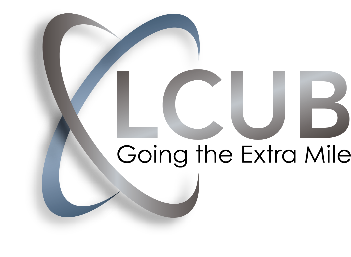 LENOIR CITY UTILITIES BOARD
ELECTRIC DEPARTMENTSYSTEMS ENGINEER Date: March 13, 2024Lenoir City Utilities Board (LCUB) is seeking a Systems Engineer (Power Systems Discipline) to develop, administer, integrate, operate, and maintain LCUB’s Advance Distribution Management Systems (ADMS) program, SCADA systems, Substation Relay Schemes, and Substation Maintenance schedules and new builds. This person will be on the team deploying the ADMS, helping with the integration of SCADA controls with field devices thru software and hardware for electric operations. Specifically, to modernize and automate the electric grid with safety at the forefront. This person will also be part of the team that will create and maintain the electrical model of the distribution grid. These duties will be critical for the ADMS functionality including the Outage Management System (OMS), Power Load Flows, Fault Location Isolation and Service Restoration (FLISR). This person will also be a part of the substation engineering team. Send all resumes to Jeremy Walden at jwalden@lcub.com.Position Summary: The Systems Engineer is under the direct supervision of the Systems Engineering Supervisor. This position will be filled as an entry level engineer. Normal work hours are Monday through Friday from 7:00 a.m. until 4:00 p.m. with a one-hour lunch break. The employee is subject to pre-employment, reasonable suspicion, post-accident, random, promotion and transfer, return to duty and follow-up drug and alcohol testing and a background check.Employee Expectations:Ability to understand the practical application of electrical engineering and technology, including applying systems, principles, techniques, and procedures to a project designAbility to gain the knowledge of design techniques, tools, and principles involved in the production of technical plans, drawings, and modelsMust be highly motivated, trainable, and eager to learn new technical and computer-based skills. Willing to learn to program and read SCADA/Controls for safety, reliability, configuration, and maintenance of the SCADA system and its related hardware and applicationsRequires the ability to self-schedule work and effectively communicate/interact with all levels of the organizationEager to learn new technical and computer-based skillsWorking knowledge of Excel, and basic programming and scriptingStrong problem-solving skillsExperience/ability to understand relay protection schemes in a substation environment.Experience/ability to learn, use and manage SEL protection, data acquisition, and communication equipment.Experience/ability to learn the design, management, and deployment of advance SCADA platforms (OSI).Ability to learn RTU’s and/or PLC’sAbility to learn networking, database management, communications (fiber/ethernet/serial/cellular).Ability to interpret electrical prints including schematics, one-lines, three-lines, and wiring diagrams.Desired Qualifications:B.S. or M.S. in Electrical Engineering from an EAC/ABET accredited university with an emphasis in power systems preferredInternship or cooperative work experience with electrical utilitiesDesired Hardware and Software Proficiencies:Proficient with Microsoft Office SuiteProficient with CADDPhysical Expectations:Sit or stand at computer for majority of working hoursBend, stand, walk, and occasionally exert up to 25 pounds of forceCommunicate effectively with staff, supervisors, and general public in written and verbal formTolerate occasional exposure to extreme weather during emergency events Employee Benefits:Employee pension and retirement plans13 paid holidays annuallyPaid time off for vacation and sick leaveMedical, dental, and vision insuranceAccess to financial and retirement planning servicesTuition reimbursementEmployer Summary: Lenoir City Utilities Board is a municipal electric, fiber, gas, water, and wastewater utility located in the Tennessee Valley just 30 minutes from the foothills of the Great Smoky Mountains. Since its incorporation in 1938, LCUB has remained committed to providing reliable and affordable utility services. We currently serve approximately 72,000 customers and employ about 150 professionals that are focused on providing the personal, reliable service that our customers have grown accustomed to. Despite being the sixth largest municipal utility in Tennessee, LCUB employees enjoy a small business culture with excellent benefits located in beautiful east Tennessee. It is no surprise that employees tend to stick around!_____________________________________________________________________________________________________Lenoir City Utilities Board is an equal opportunity employer and complies with all applicable laws and regulations in our employment practices. All qualified applicants receive equal consideration for employment without regard to race, color, national origin, religion, sex, pregnancy, marital status, sexual orientation, gender identify, age, physical or mental disability, or covered veteran status.LCUB is a TN Drug-Free Workplace Program participant. All LCUB facilities and vehicles are tobacco-free.